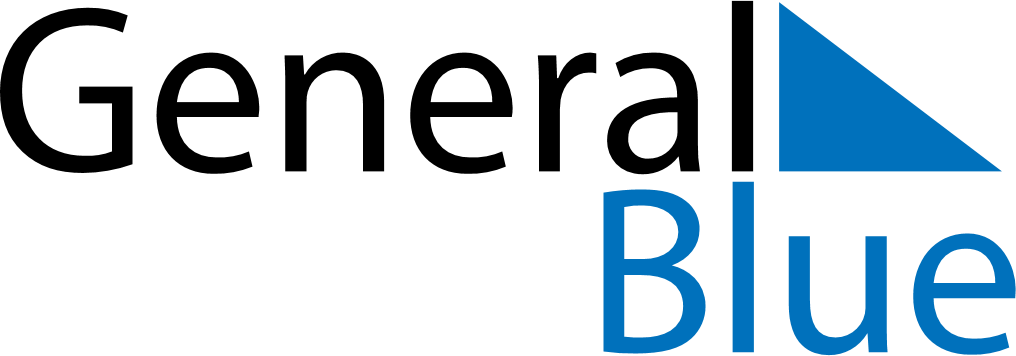 June 2027June 2027June 2027June 2027RomaniaRomaniaRomaniaSundayMondayTuesdayWednesdayThursdayFridayFridaySaturday123445Children’s Day678910111112Ascension Day13141516171818192021222324252526PentecostWhit MondayFlag Day27282930